DSC Change Completion Report (CCR)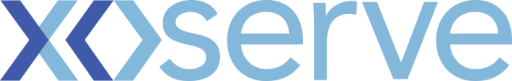 Please send completed form to: box.xoserve.portfoliooffice@xoserve.comDocument Version HistoryTemplate Version HistoryChange TitleGemini Spring 2020 ReleaseChange reference number (XRN)CP5053 and CP5054Xoserve Project Manager  Hannah ReddyEmail addressHannah.Reddy@xoserve.comContact number0121 229 2226Target Change Management Committee date8th July 2020Date of Solution Implementation5th April 2020Section 1: Overview of Change DeliverySection 1: Overview of Change DeliveryThe purpose of the Gemini Spring 2020 Release was to deliver the necessary changes to the Gemini system to meet the requirements stated under the following change proposals:CP5053 – Single Sided Nominations ImprovementsCP5054 – Negative Implied Flow RatesGiven synergies with the change CP5053 and efficiencies that could be achieved through combined testing, Xoserve recommended the inclusion of an item from Gemini Enhancements namely “Nomination Lock”.The project started as planned with analysis, design, build and test all being completed to schedule. The project was scheduled to implement on Sunday 22nd March 2020 however due to National Grid operational requirements it was postponed to its contingency date and as such the change was implemented on 5th April 2020. This resulted in the project being extended. Funding for the extra two weeks was available within the sanctioned budget.The purpose of the Gemini Spring 2020 Release was to deliver the necessary changes to the Gemini system to meet the requirements stated under the following change proposals:CP5053 – Single Sided Nominations ImprovementsCP5054 – Negative Implied Flow RatesGiven synergies with the change CP5053 and efficiencies that could be achieved through combined testing, Xoserve recommended the inclusion of an item from Gemini Enhancements namely “Nomination Lock”.The project started as planned with analysis, design, build and test all being completed to schedule. The project was scheduled to implement on Sunday 22nd March 2020 however due to National Grid operational requirements it was postponed to its contingency date and as such the change was implemented on 5th April 2020. This resulted in the project being extended. Funding for the extra two weeks was available within the sanctioned budget.Section 2: Confirmed Funding ArrangementsSection 2: Confirmed Funding ArrangementsSection 3: Provide a summary of any agreed scope changesSection 3: Provide a summary of any agreed scope changesThere were no changes to the scope of what was delivered however there was a need to extend the project timescales by 2 weeks as a result of postponing the implementation.There were no changes to the scope of what was delivered however there was a need to extend the project timescales by 2 weeks as a result of postponing the implementation.Section 4: Detail any changes to the Xoserve Service DescriptionSection 4: Detail any changes to the Xoserve Service DescriptionNo changes were required.No changes were required.Section 5: Provide details of any revisions to the text of the UK Link ManualSection 5: Provide details of any revisions to the text of the UK Link ManualNo changes were required.No changes were required.Section 6: Lessons LearntSection 6: Lessons LearntThe project encountered two issues while deploying the changes on 5th April one of which led to a delay in the system being available to users. A root cause analysis was undertaken and findings have led to minor amendments to the deployment procedure.While testing was completed to schedule an assessment has identified a potential improvement to the process.Consideration was given to user communications issued during the project. An improvement to the external screen pack was identified whereby details of the user roles impacted by the changes will also be included in the pack. The project encountered two issues while deploying the changes on 5th April one of which led to a delay in the system being available to users. A root cause analysis was undertaken and findings have led to minor amendments to the deployment procedure.While testing was completed to schedule an assessment has identified a potential improvement to the process.Consideration was given to user communications issued during the project. An improvement to the external screen pack was identified whereby details of the user roles impacted by the changes will also be included in the pack. VersionStatusDateAuthor(s)Summary of Changes1.0For Review26/06/20Hannah ReddyVersionStatusDateAuthor(s)Summary of Changes2.0Approved17/07/18Rebecca PerkinsTemplate approved at ChMC on 11th July3.0Approved19/12/18Heather SpensleyMoved onto Xoserve’s new Word template in line with new branding